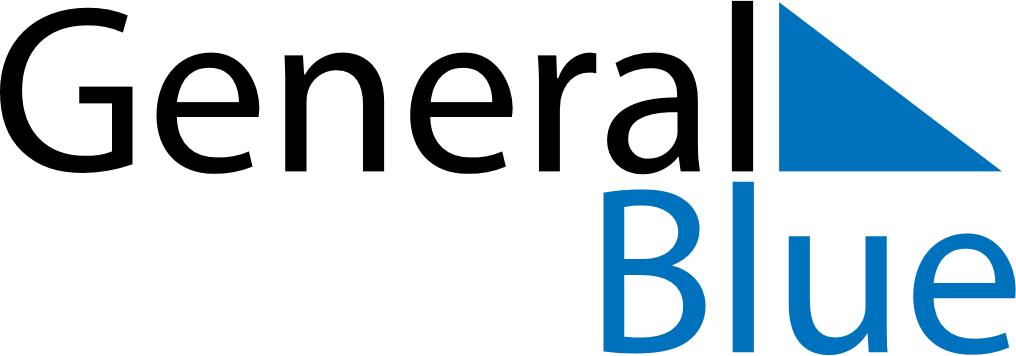 May 2022May 2022May 2022May 2022BelarusBelarusBelarusSundayMondayTuesdayWednesdayThursdayFridayFridaySaturday12345667Labour DayCommemoration Day89101112131314Victory Day15161718192020212223242526272728293031